Здание гаража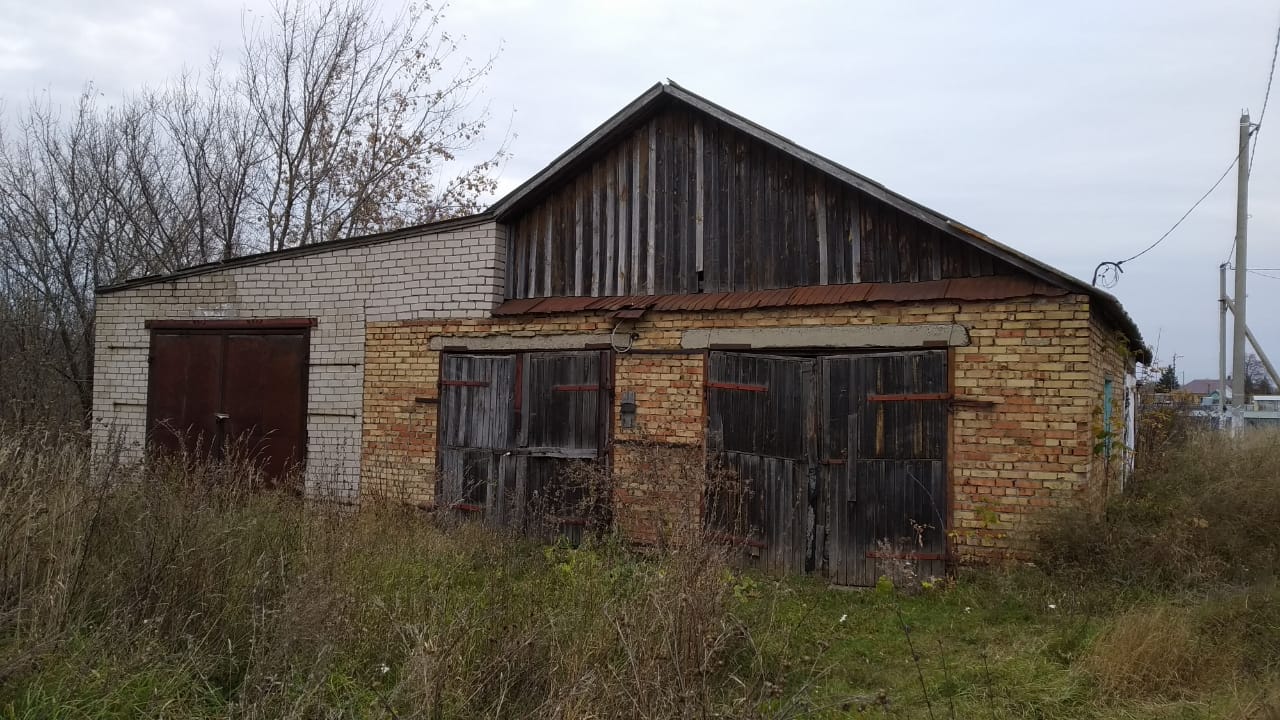 Наименование объекта недвижимостиНаименование объекта недвижимостиЗдание гаражаБалансодержатель с указанием ИННБалансодержатель с указанием ИННКазна Муслюмовского муниципального района ИНН 1629004178Местонахождение (адрес) объектаМестонахождение (адрес) объектаРеспублика Татарстан, Муслюмовский муниципальный район,с. Старые Карамалы, ул. Кооперативная,д.112Площадь объекта, кв.м.Площадь объекта, кв.м.128,8Площадь земельного участка, кв.м. (при наличии)Площадь земельного участка, кв.м. (при наличии)-Балансовая стоимость объекта, тыс. рублейБалансовая стоимость объекта, тыс. рублей119,9Амортизация, тыс. рублейАмортизация, тыс. рублей92,1Остаточная стоимость, тыс. рублейОстаточная стоимость, тыс. рублей27,8Год постройкиГод постройки1978Характеристика объекта, техническое описание, имеющиеся проблемыХарактеристика объекта, техническое описание, имеющиеся проблемыКирпичное здание, кровля из шифераИмеется ли:(да, нет)теплоснабжениенетИмеется ли:(да, нет)электроснабжениедаИмеется ли:(да, нет)водоснабжениенетИмеется ли:(да, нет)канализациянетИмеется ли:(да, нет)кровля-Имеется ли:(да, нет)ограждение территории-Назначение, для каких целей использовался ранееНазначение, для каких целей использовался ранееАрендаВключен ли объект в перечень для предоставления на праве владения и (или) пользования на долгосрочной и льготной основе субъектам МСПВключен ли объект в перечень для предоставления на праве владения и (или) пользования на долгосрочной и льготной основе субъектам МСПДа